7th ____	1.	Cells are____	2.	Which of the following is a true statement about all living things?____	3.	Organisms must have food because____	4.	A change in an organism's environment that affects the organism's activities is a____	5.	When a duck dives under water, its inner eyelids automatically raise to cover the duck's eyes. In this case, water acts as____	6.	Maintaining a body temperature of 37°C and a stable amount of sugar in your blood are both examples of____	7.	A monkey is made up of trillions of____	8.	Which of the following is NOT found in animal cells?____	9.	Different ____ work together in an organ.____	10.	Which of the following refers to all of the organisms in a particular area?____	   11.	Which of the following are NOT covered by a membrane?____	12.	Which of the following statements is NOT part of the cell theory?____	13.	Which of the following is an example of a tissue in your body?____	14.	Which of the following is an example of an organ?____	15.	Which of the following best describes the function of the nervous system?____	16.	____ are the basic units of living things.____	17.	Why is an elephant larger than a human?____	18.	Genes are found on____	19.	The process that produces sex cells is____	20.	The passing of traits from parents to offspring is____	21.	If you cross a white flower (with the genotype pp) with a purple flower (with the genotype PP), the possible genotypes of the offspring are____	22.	How many chromosomes are present in a normal human sex cell?____	23.	The set of instructions for each characteristic donated by the parent to the offspring is called____	24.	How many sets of instructions for each characteristic does a fertilized egg receive from EACH parent?____	25.	Although Darwin did not realize it, the variations he observed among the individuals of a population of finches were caused by____	26.	The theory of evolution combines the principles of____	27.	A human's arm, a cat's front leg, a dolphin's front flipper, and a bat's wing____	28.	What body part of the Galápagos finches appears to have been MOST modified by natural selection?____	29.	The opposable thumb allows humans to grasp objects firmly. Because this feature helped humans to survive over time, it is called a(n)____	30.	Individuals in a population that have traits or abilities that give them a competitive advantage over other population members are more likely to survive and reproduce. This principle is called____	31.	The red-eyed tree frog, the smoky jungle frog, and the strawberry dart-poison frog all have their own ____, which help them to survive life in a tropical rain forest.____	32.	Structures and behaviors for finding food, protection, and for moving from place to place are an organism's ____ to its environment.____	33.	In order for the red-eyed tree frog to produce fertile offspring, it should mate with its own species, which is____	34.	According to Darwin, the four steps in natural selection are____	35.	"Kings Play Chess On Fine-Grained Sand" is a mnemonic device that helps one remember____	36.	The seven levels of classification, from general to specific, are:____	37.	The scientific name for a skunk is Mephitis mephitis, which specifies the skunk'sBelow is a branching diagram showing the evolutionary relationships between organisms that are in the same kingdom. Examine the illustration and answer the questions that follow.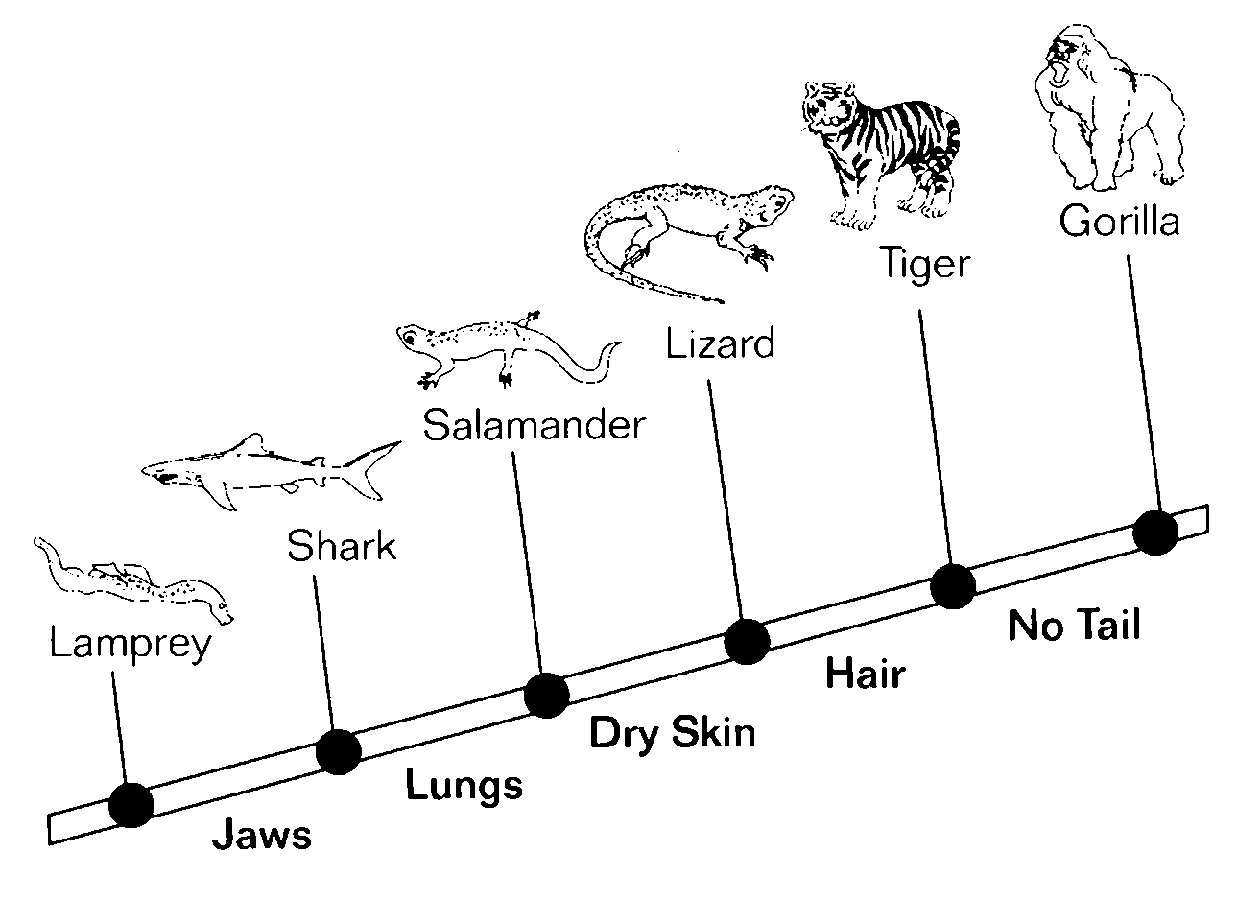 ____	38.	The branching diagram above shows____	39.	The words to the right of the tree most likely indicate the characteristics____	40.	Resources such as water, food, or sunlight are more likely to be limiting factors____	41.	"Nature's recyclers" are____	42.	How energy moves through an ecosystem can be represented by____	43.	The base of an energy pyramid represents which organisms in an ecosystem?____	44.	Which of the following is the correct order in a food chain?____	45.	The plants a ladybug lives on, the aphids that the ladybug eats, and the birds that would eat the ladybug are all____	46.	The ____ part of the environment includes all of the physical factors—such as water, soil, light, and temperature—that affect organisms living in a particular area.____	47.	Which of the following is an abiotic part of a desert?____	48.	Which of the following is a biotic part of a desert?____	49.	Which of the following is an example of a population?____	50.	The old adage, "birds of a feather flock together" describes which level of environmental organization?____	51.	____ is the source of energy for almost all living things. ____	52.	A(n) ____ is a consumer that eats both plants and animals.____	53.	Suppose that the organisms in each level of an energy pyramid use 90 percent of the energy from the previous level. If an insect eats a plant and a bird eats the insect, about how much energy from the plant is stored in the insect for the bird to use?____	54.	Which of the following processes produces carbon dioxide?____	55.	Which of the following statements about cycles of matter is true?____	56.	Carbon from the nonliving environment becomes a part of living organisms through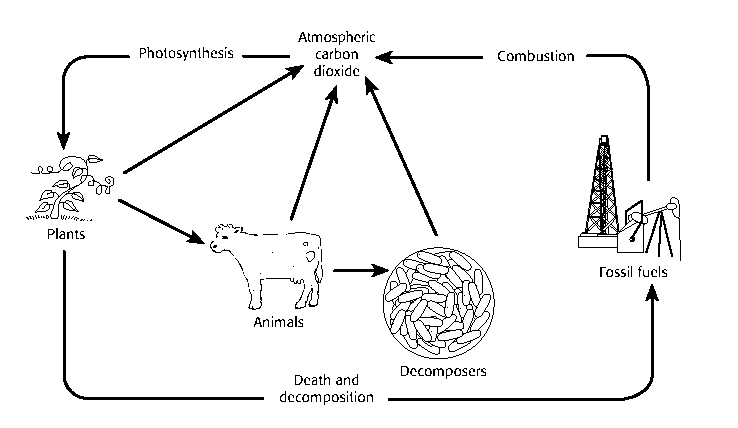 ____	57.	How do the living organisms in the diagram return carbon to the atmosphere?____	58.	What is the source of carbon in fossil fuels?7th Grade ReviewAnswer SectionMULTIPLE CHOICE	1.	D	2.	B	3.	A	4.	B	5.	B	6.	A	7.	D	8.	A	9.	B	10.	C	11.	C	12.	C	13.	D	14.	D	15.	B	16.	C	17.	C	18.	A	19.	C	20.	B	21.	B	22.	B	23.	B	24.	A	25.	B	26.	D	27.	A	28.	B	29.	A	30.	D	31.	A	32.	C	33.	B	34.	D	35.	C	36.	C	37.	B	38.	D	39.	B	40.	D	41.	B	42.	D	43.	A	44.	D	45.	A	46.	C	47.	D	48.	A	49.	D	50.	A	51.	A	52.	B	53.	C	54.	D	55.	D	56.	A	57.	C	58.	Ca.the structures that contain all of the materials necessary for life.b.found in all organisms.c.sometimes specialized for particular functions.d.All of the abovea.They cannot sense changes in their external environment.b.They have one or more cells.c.They do not need to use energy.d.They reproduce asexually.a.food is a source of energy.c.organisms never make their own food.b.food supplies cells with oxygen.d.All of the abovea.response.c.metabolism.b.stimulus.d.producer.a.homeostasis.c.a reaction.b.a stimulus.d.an enzyme.a.homeostasis.c.photosynthesis.b.metabolism.d.respiration.a.stimuli.c.eggs.b.minerals.d.cells.a.cell wallc.lysosomesb.cell membraned.vesiclea.organ systemsc.organismsb.tissuesd.prokaryotesa.populationc.communityb.ecosystemd.organellesa.Golgi complexc.ribosomesb.mitochondriad.None of the abovea.The most basic component of any organism is the cell.b.All cells originate from other cells.c.All cells have a nucleus and a cell membrane.d.All living things are made up of one or more cells.a.bloodc.muscle cellsb.fatd.All of the abovea.a plant leafc.heartb.stomachd.All of the abovea.It breaks down food into very small particles so that it can be used by all of your body's cells.b.It transmits information back and forth between your brain and the other parts of your body.c.It takes oxygen into your body and expels carbon dioxide.d.It keeps blood and oxygen flowing through all parts of your body.a.Organismsc.Cellsb.Tissuesd.Organsa.It has larger cells than a person does.b.It has a larger surface-to-volume ratio of its cells than a person does.c.It has more cells than a person does.d.None of the abovea.chromosomes.c.proteins.b.alleles.d.anthers.a.mitosis.c.meiosis.b.photosynthesis.d.probability.a.probability.c.recessive.b.heredity.d.meiosis.a.PP and pp.c.all PP.b.all Pp.d.all pp.a.22c.46b.23d.92a.mitosis.c.heredity.b.genes.d.meiosis.a.1c.3b.2d.4a.genetic resistance.c.fossils.b.mutations.d.selective breeding.a.natural selection and artificial selection.b.natural selection and genetic resistance.c.selective breeding and genetic inheritance.d.natural selection and genetic inheritance.a.have similar kinds of bones.b.are used in similar ways.c.share many similarities with insect wings and jellyfish tentacles.d.have nothing in common.a.their webbed feetc.the bone structure of their wingsb.their beaksd.the color of their eyesa.adaptation.c.mutation.b.genetic variation.d.vestigial structure.a.species separation.c.genetic mutation.b.genetic resistance.d.natural selection.a.adaptationsc.vestigial structuresb.speciationsd.selective breedingsa.selective breedingsc.adaptationsb.speciationsd.traitsa.any frog.c.the tropical rain forest frog.b.the red-eyed tree frog.d.any amphibian.a.reproduction, genetic mutation, separation, and natural breeding.b.natural breeding, genetic variation, adaptation, and reproduction.c.separation, genetic variation, adaptation, and natural selection.d.overproduction, genetic variation, struggle to survive, and successful reproduction.a.the scientific names of different organisms.b.the six kingdoms.c.the seven levels of classification.d.the difference between prokaryotic and eukaryotic cells.a.kingdom, class, order, phylum, family, genus, species.b.kingdom, phylum, class, family, order, genus, species.c.kingdom, phylum, class, order, family, genus, species.d.kingdom, class, phylum, order, family, genus, species.a.kingdom and class.c.class and species.b.genus and species.d.class and genus.a.what makes each species unique from the other.b.that they came from a common ancestor.c.the evolutionary relationships between them.d.All of the abovea.they have in common.c.that none of the animals have.b.that make the next animal unique.d.All of the abovea.when population size is decreasing.b.when predators eat their prey.c.when the population is small.d.when a population is approaching the carrying capacity.a.predators.c.producers.b.decomposers.d.omnivores.a.food chains.c.food webs.b.energy pyramids.d.All of the abovea.producersc.herbivoresb.carnivoresd.scavengersa.sun  producers  herbivores  scavengers  carnivoresb.sun  consumers  predators  parasites  hostsc.sun  producers  decomposers  consumers  omnivoresd.sun  producers  herbivores  carnivores  scavengersa.biotic parts of the environment.b.physical factors in the environment.c.abiotic parts of the environment.d.involved in predatory-prey relationships.a.ecologicalc.abioticb.biosphericald.biotica.cactic.temperatureb.sandd.both (b) and (c)a.cactic.temperatureb.sandd.both (b) and (c)a.a flock of birds flying south for the winterb.all of the bullfrogs in a pondc.a herd of sheep grazing in a fieldd.all of the abovea.a populationc.the biosphereb.an organismd.an ecosystema.Sunlightc.Soilb.Waterd.Fooda.decomposerc.carnivoreb.omnivored.herbivorea.90 percentc.10 percentb.81 percentd.1 percenta.decompositionc.combustionb.respirationd.all of the abovea.Matter is lost in each cycle.b.Human activity has little or no impact on cycles.c.Each cycle involves evaporation and condensation.d.Matter is moved between the physical environment and living organisms.a.photosynthesis.c.transpiration.b.respiration.d.absorption.a.by way of precipitationb.through the process of photosynthesisc.by breaking down sugar molecules during respirationd.by breaking down inorganic molecules during transpirationa.combustion and respirationb.carbon captured during nitrogen fixationc.the buried remains of long-dead organismsd.carbon dioxide in ground water